Олимпиада Роботема (WeDo)Тема: “Система помощи при спуске”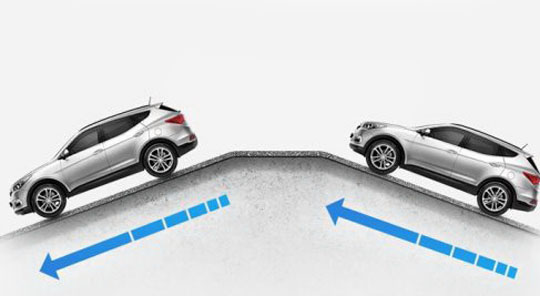 Роботёма тратит слишком много энергии, когда передвигается на ногах! =( Соберите для него новое шасси, чтобы можно было быстро передвигаться по автострадам! Учтите! На крутых подъемах и склонах ему будет трудно контролировать скорость!Вам следует продумать “умную” систему помощи при спуске, которую он сможет загрузить себе в память!Задание:Соберите шасси минимум на 3 колёсах. (20 баллов)Соберите горку для проверки работы шасси. (10 баллов)Добавьте повышающую передачу (10 баллов)Режим работы №1. Запускается клавишей “A” .Запрограммируйте шасси, чтобы уменьшалась скорость на спуске. 20 (баллов). Режим работы №2. Запускается клавишей “D”. Запрограммируйте шасси, чтобы увеличивалась скорость на подъёме с возможностью остановки наверху. 20 (баллов)Режим работы №3. Запускается клавишей “S”. Экстренное торможение!!! Остановка двигателя. 20 (баллов)Критерии оценивания (WeDo)Название команды:_______________________________________________________ЗаданияМаксимальный баллБаллы за выполнениеКонструированиеКонструированиеКонструированиеСобраны шасси на 4 колесах20Собрана горка с горизонтальной поверхностью сверху для остановки / старта10Установлена повышающая передача любого типа10ПрограммированиеПрограммированиеПрограммированиеКлавиша “A” запускает спуск20Клавиша “D” запускает подъём с остановкой20Клавиша “S” останавливает двигатель20Используется гироскопический датчик для контроля положения в пространстве, иначе половина баллов. (проверяйте программу)Общий балл100